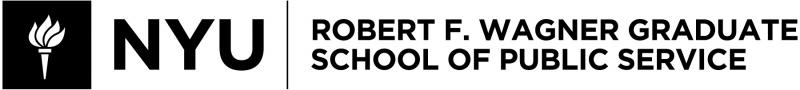 CORE-GP 1022 Introduction to Public PolicyFall 2022 Instructor InformationJohn GershmanEmail: john.gershman@nyu.eduOffice Address: Puck Building, Room 3044Office Hours: Wednesdays, 4:00 -6:00 (in-person, in my office at Puck) and by appointment (which can be in-person or virtual depending on our mutual availability You can sign up for office hours through my google appointments page, which includes times in addition to my regular Wednesday 4-6 slot, but which may not be consistent week to week. My appointment page will note whether the appointment is in-person in my office or virtual. I am happy to schedule times round work, class, and family schedules, including on weekends. I will typically be available to meet after class.Course InformationClass Meeting Times: Tuesdays 2:00-3:40 PMClass Location: GCASL 388Recitation Session: TBDCourse DescriptionThe goal of this course is to deepen students’ understanding of the way in which public policy is made, with a particular emphasis on the roles advocacy campaigns and ideas (sometimes shaped by policy analysis) play in that process. We will look at the processes of policy formation at three distinct levels of policymaking and governance: at the national level in the U.S. and other OECD countries, in the developing country context, and at the transnational (international, multilateral) level. The emphasis will be on social and environmental policy, with some discussions of other issues. The public policy field is dominated by perspectives and approaches grounded in efforts to explain the U.S. policymaking process. Recently, more systematic efforts at the comparative analysis of policymaking are being developed, which has served to highlight the institutional exceptionalism of the United States – an outlier of sorts. The goal of this course is to place the United States within a global and comparative context so as to gain a better understanding of the role that context plays in policymaking. In an era when “best practices” and policy innovations involve transnational communities of practice, it becomes increasingly important to understand the salience and significance of different lessons learned and policy experiences. In addition to developing a solid understanding of the competing perspectives on explaining the relationships between power, knowledge, advocacy, and policymaking, we will explore four sets of questions: How do we disentangle the dynamics of power, policy, and politics in the policy process? Or, another way, how do we explain how interests, institutions, ideas, and individuals interact to shape policy outcomes?How do public service practitioners balance roles as an observer of the policymaking process and a participant in that process? How do analysts balance (or not) concerns regarding efficiency, effectiveness, and equity? What indicators do we use to measure each of those objectives? Do analytical tools designed for studying policymaking in the U.S. and other OECD countries travel well or do we need to develop new ones? What, if anything, is distinctive about transnational policymaking processes?Course and Learning ObjectivesBy the end of this course students should be able to:Identify and explain the relationship between interests, ideas, and institutions in a policy process.Clearly articulate and frame a policy issue in a way that calls attention to it and mobilizes action Develop the competence to identify the key stakeholders on an issue.Develop capacity to evaluate and recommend a policy response to a specific policy problem using criteria of effectiveness, efficiency, and political feasibility.Develop the capacity to orally communicate policy recommendations.Learning Assessment TableRe-grading AssignmentsIf a student would like a re-grade of an assignment, the student should first speak with the TA and if that does not resolve the issue email Professor Gershman a one-page (maximum) response stating their reasons for a re-grade along with a copy of the original submission and its rubric within two weeks of receiving their grade. Professor Gershman will re-grade the entire assignment, which may result in a lower or higher grade than the original grade within one week of receiving the student’s re-grade letter.Overview of Assignments:Course RequirementsClass participation: (35%, 15% overall (includes lecture and recitation) and 10% per reading reaction)Op-ed: (15%)Final Project: (50% (35% final paper, 10% presentation, 5% feedback))Class Participation: (35%) This class has two elements: lecture and recitation. The recitations will be spaces for us to engage in additional discussions of the readings and topics in class, and also focus on the writing assignments. We will also have occasional guest lectures.The course depends on active and ongoing participation by all class participants. Participation begins with effective reading and listening. Class participants are expected to read and discuss the readings on a weekly basis. That means coming prepared to engage the class with questions and/or comments with respect to the reading. You will be expected to have completed all the required readings before class to the point where you can be called on to critique or discuss any reading. Before approaching each reading, think about what the key questions are for the week and about how the questions from this week relate to what you know from previous weeks. Then skim over the reading to get a sense of the themes it covers and, before reading further, jot down what questions you hope the reading will be able to answer for you. Next, read the introduction and conclusion. This is normally enough to get a sense of the big picture. Ask yourself: Are the claims in the text surprising? Do you believe them? Can you think of examples that do not seem consistent with the logic of the argument? Is the reading answering the questions you hoped it would answer?If not, is it answering more or less interesting questions than you had thought of? Finally, ask yourself: What types of evidence or arguments would you need to see in order to be convinced of the results? Now read through the whole text. As you read, check to see how the arguments are used to support the claims of the author. It is rare to find a piece of writing that you agree with entirely. So, as you come across issues that you are not convinced by, write them down and bring them to class for discussion. Note when you are pleasantly (or unpleasantly) surprised; for example, when the author produces a convincing argument you had not thought of. In class itself, the key to quality participation is listening. Asking good questions is the second key element. What did you mean by that? How do you/we know? What’s the evidence for that claim? This is not a license for being snarky, but for reflective, thoughtful, dialogic engagement with the ideas of others in the class. Don’t be shy. Share your thoughts and reactions in ways that promote critical engagement with them. Quality and quantity of participation can be, but are not necessarily, closely correlated. Participants are also expected to follow the news, reading at least one major US newspaper daily, a newsweekly (The Economist, Time, Newsweek), and at least one major international newspaper (The Guardian, Financial Times, The Independent, Toronto Globe and Mail, Sydney Morning Herald for those who only read English; other papers for those able to read languages other than English).You should also be familiar with the main journals in public policy and policy analysis. Depending on your particular area of expertise, these could include general journals like Public Administration and Development, Policy Sciences, Journal of Policy Analysis and Management, Journal of Public Policy, etc. For issues covered in developing countries, this would include World Development, Journal of Development Studies, Studies in Comparative and International Development, World Politics, Comparative Politics, Comparative Political Studies, Development and Change, New Political Economy, and Governance. For those with an explicit interest in International Organizations, in addition to the development journals listed above, you should look at International Organization, Global Governance, International Studies Quarterly, and Review of International Political Economy. At the first recitation, we will ask each of you to sign up for two weeks and you will prepare a reading reaction memo of 4-5 pages (including discussion questions) on the readings, or a subset of the readings for that week, in consultation with the course instructor. (See the separate sheet on formatting reaction memos),The reading reaction memo should: compare and contrast key points that strike you from the reading(s); evaluate the arguments and evidence on the point(s) you cover, identifying what was insightful, mundane, unclear, incomplete, contradictory, etc.; and conclude with 3-4 questions for recitation discussion.The reaction memo should not merely summarize the reading(s) you consider, but it should also demonstrate an active engagement with the point(s) you select to focus on, including how it (they) relate to your own experience, previous readings and/or with the larger set of issues covered in this course. Op-Ed: (15%) One op-ed (typically 700-750 words, about 3 pages double-spaced) on an important current policy issue. See the separate op-ed packet that will be provided.We will discuss this in the first recitation. See the separate op-ed packet for details. The process will involve peer feedback and two drafts. For some additional guidance on writing an op-ed, see the Writing Resources folder under the “Resources” tab on the Brightspace website. The op-ed piece should include a word count of the text of the op-ed. It should also contain a heading, a byline (your name), and a credit statement. The credit statement comes at the end of the op-ed piece and identifies you for the reader. (For example: “A student at the Robert F. Wagner Graduate School of Public Service, Jane Doe is a former Peace Corps volunteer and worked for a time on the staff of the Senate Foreign Relations Committee.) The credit line has a 35-word limit. Presentation and Individual Final Paper:(50%: 10% for presentation and 35% for the paper, 5% for feedback) The final project topic can be negotiated with us as long as it is directly relevant for the subject matter of the course.  It could, for example, represent the policy history of an issue, a briefing/strategy presentation to a putative (or actual) “client,” an attempt to apply some analytical perspective covered in the course to a specific case, a critical examination of the literature on a relevant issue that we have not covered in class, or (for Global EMPA students) the review of literature with respect to your intended capstone. In any case the paper should be 8-10-pages, written in Times New Roman 12, doubled-spaced, with one-inch margins all around. Each participant should prepare and submit a one-page abstract of the proposed topic (including the basic question or issue you wish to explore and sources you plan to use) by October 10 at 9 AM via Brightspace to the whole class. We will discuss them collectively in recitation and you must clear the final topic with the course instructors by October 31. Your final project can take multiple forms. However, each participant must make a 15-minute presentation (using PowerPoint or comparable format) during the last recitation (Date TBD). A draft of your final paper should be circulated one week in advance of the presentation to the entire class. Each person must evaluate two other student’s drafts and provide 1 page (250-500 words) of constructive written feedback to those students in advance of the final class. You will also be graded on the quality of your feedback to your classmates. We are willing to consider other options as long as John or Paul approve. For Global EMPA students, you are welcome to use this as an opportunity to get a head start on your capstone topic. For people enrolled in both IGPSR and GPPA, it is possible to do a joint project that can be submitted for both courses (it would have to be longer of course). Speak with Paul or John if you are interested.The final project should be based on a range of materials as appropriate for your topic--academic research, reports from think tanks and relevant agencies, government documents, personal interviews, etc. The final project (which may be revised after the class presentation and discussion) are due Tuesday, December 20 by 12 noon via Brightspace. (Although extensions will be easily available)Assignment Format and Submission:All assignments should be written in Times New Roman 11, doubled-spaced, with one-inch margins all around. Please submit assignments as Word documents via the Brightspace site. In the case of presentations, you can use whatever format (PowerPoint, etc.) you wish as long as it is easily readable. WritingWriting is an important part of being a policy analyst and advocate. For some useful thoughts on how to approach policy writing, see Michael O’Hare’s memo to his students in the spring 2004 issue of the Journal of Policy Analysis and Management (available in the Writing Resources folder on Brightspace). Also see the guidelines for memo writing, sample memos, a sample of the guidance to policy staffers at the US Department of Health and Human Services on how to write memos, and see the guidelines for writing op-eds and sample op-eds. Also see Catherine F. Smith, Writing Public Policy: A Practical Guide to Communicating in the Policy Making Process (New York: Oxford University Press, 2005). For an enjoyable and valuable (although not uncontested) critique of PowerPoint presentations as disastrous to effective communication, see Edward Tufte, The Cognitive Style of PowerPoint [Brightspace] and the excellent Better Presentations by Jonathan Schwabish.Academic IntegrityAcademic integrity is a vital component of Wagner and the NYU community. All students enrolled in this class are required to read and abide by Wagner’s Academic Code. All Wagner students have already read and signed the Wagner Academic Oath. Plagiarism of any form will not be tolerated and students in this class are expected to report violations to Professor Gershman. If any student in this class is unsure about what is expected of you and how to abide by the academic code, you should consult with Professor Gershman.Henry and Lucy Moses Center for Students with Disabilities at NYUAcademic accommodations are available for students with disabilities.  Please visit the Moses Center for Students with Disabilities (CSD) website and click on the Reasonable Accommodations and How to Register tab or call or email CSD at (212-998-4980 or mosescsd@nyu.edu) for information. Students who are requesting academic accommodations are strongly advised to reach out to the Moses Center as early as possible in the semester for assistance.NYU’s Calendar Policy on Religious HolidaysNYU’s Calendar Policy on Religious Holidays states that members of any religious group may, without penalty, absent themselves from classes when required in compliance with their religious obligations. Please notify me in advance of religious holidays that might coincide with exams to schedule mutually acceptable alternatives.ParentsYou may find yourself in situations where your childcare falls through or some other event that you need to bring your infant or child to class. [COVID rules may make this impossible] Or that for online classes you may be also involved in childcare. This class is happy to make accommodations necessary for you to balance your student and childcare roles.1) All breastfeeding and bottle-fed babies are welcome in class as often as is necessary to support the relationship. Because not all women can pump sufficient milk, and not all babies will take a bottle reliably, I never want students to feel like they have to choose between feeding their baby and continuing their education. You and your nursing baby (breast or bottle) are welcome in class anytime. 2) For older children and babies, I understand that minor illnesses and unforeseen disruptions in childcare often put parents in the position of having to choose between missing class to stay home with a child and leaving him or her with someone you or the child does not feel comfortable with. While this is not meant to be a long-term childcare solution, occasionally bringing a child to class in order to cover gaps in care is perfectly acceptable.3) I ask that all students work with me to create a welcoming environment that is respectful of all forms of diversity, including diversity in parenting status.4) In all cases where babies and children come to class, I ask that you sit close to the door so that if your little one needs special attention and is disrupting learning for other students, you may step outside until their need has been met. Non-parents in the class, please reserve seats near the door for your parenting classmates.5) In the case of online classes, the same general rules apply. If you need to breastfeed or bottle feed your child while we have class, or your child wants to be on your lap while we have class, that’s no problem as long as s/he/they aren’t disrupting anyone else. If you need to turn off your video or mute briefly to address childcare (or other) emergencies, please do so. Required TextsDavid von Drehle, Triangle: The Fire that Changed AmericaAll other readings available on Brightspace unless otherwise indicated. There will be a small fee associated with some of the cases we will discuss in class.Overview of the SemesterWeek 1Date: September 6Topic 1: Interests, Institutions, Ideas, and Individuals in the Power, Politics, and Policymaking ProcessRecitations: NO RECITATIONS this weekWeek 2Date: September 13Topic 1: Ethics and PolicymakingWeek 3Date: September 20Topic 1: Interests, Institutions, and LegislationTopic 2: ACA, Guest Lecture by Dean Sherry GliedWeek 4Date: September 27 Topic 1:Where States Come From Topic 2: Redistricting CaseWeek 5Date: October 4Topic 1: Powering and PuzzlingTopic 2: Seattle CaseDeliverable: Seattle Stakeholder AnalysisOctober 11 – NO CLASS, LEGISLATIVE MONDAYWeek 6Date: October 18Topic 1: Agenda Setting and FramingWeek 7Date: October 25Topic 1: Simulation
Week 8Date: November 1Topic: Policy DesignWeek 9Date: November 8Topic 1: RulemakingWeek 10Date: November 15Topic 1: Strategic Litigation and the Judicialization of PoliticsWeek 11Date: November 22Topic 1: Advocacy Strategy Topic 2: Ban the Box CaseWeek 12Date: November 29Topic: Implementation Week 13Date: December 6Topic 1: How Policy Makes PoliticsWeek 14Date: December 13Topic: Evaluation and Evidence Based-PolicyDetailed Course OverviewDetailed Course OverviewWEEK 1: INTERESTS, INSTITUTIONS, IDEAS & INDIVIDUALS IN THE POWER, POLITICS & POLICYMAKING PROCESS Readings:David von Drehle, Triangle: The Fire that Changed America. NY, Atlantic Monthly Press: 2003.Richard Locke, Boston Review and respondents . Read the piece by Locke and sample the others as you are interested.H&M Case Download the following case from http://wdi-publishing.comRemembering the Rana Plaza Workers: Change or Status Quo? by Mark Heuer, Ph.D., Lizette SmookYou will need to register for the site and then pay to download the case. Come to class having read the case and be prepared to discuss the question at the end of the case:"In the end, [Imeke] Zeldenrust realized, her role was to help preserve the dignity of human life especially in the face of preventable tragedies such as Rana Plaza. How would she do this?"You DO NOT NEED TO DO ANY ADDITIONAL RESEARCH ON RANA PLAZA OR ADVOCACY EFFORTS ON GLOBAL COMMODITY CHAINS. Draw your conclusions from the data presented in the case and from the readings in the Boston Review and from your own personal experiences.Questions to Keep in MindWhat is the constellation of interests, institutions and ideas that shaped the response to the Triangle disaster? How are they similar to/different from the debates over global supply chains in this century, and Bangladesh in particular?Are there lessons to be drawn from the Triangle fire and response for Bangladesh (or similar situations)? If so, what are they? If not, what makes drawing lessons from that disaster difficult/impossible?More broadly, how might we think about drawing lessons for policy reform across time and space, as either analysts or advocates?WEEK 2: ETHICS AND POLICYMAKING Readings:A Duty to Leak? Purchase Case from https://case.hks.harvard.edu/a-duty-to-leak/.Divided We Stand: Gay Marriage Rulings and Official Disobedience Purchase Case from https://case.hks.harvard.edu/divided-we-stand-gay-marriage-rulings-and-official-disobedienc/Rosemary O’Leary, 2010, “Guerrilla Employees: Should Managers Nurture, Tolerate, or Terminate Them?” Public Administration Review 70(1): 8-19. Sigal Samuel, “Why it’s so damn hard to make AI fair and unbiased,” Vox April 2022.Questions:How do we evaluate the ethics of our actions as public service professionals?How do we evaluate the ethical/normative dimension of policies and programs?Is there anything that would constitute a red line for you in terms of making you decide to resign your position in an organization or agency? What would that be?For further readingDeborah Stone, Policy Paradox, Introduction and Chapter 1. Michael Walzer, 1973, “Political Action: The Problem of Dirty Hands,” Philosophy & Public Affairs 2(2): 160-180.Jill Goldenziel, “Migrant or refugee? That shouldn’t be a life or death question,” Monkeycage Blog, Washington Post, September 3, 2015.http://www.washingtonpost.com/blogs/monkey-cage/wp/2015/09/03/migrant-or-refugee-that-shouldnt-be-a-life-or-death-question/WEEK 3: INTERESTS and INSTITUTIONS IN THE PROCESS and Guest Lecture, Dean Glied on the ACA Readings:Interests and InstitutionsCivics 101. Starter Kit: How a Bill (really) Becomes a Law.
https://www.civics101podcast.org/civics-101-episodes/howabillAn Advocacy Coalition Framework of Policy Change and the Role of Policy-Oriented Learning Therein” - Sabatier (1988)Mancur Olson. The Logic of Collective Action SelectionsPaul, Pierson Path DependenceYou will receive your assignments for the Redistricting Simulation in this ClassFor further reading: Kevin B. Smith and Christopher W. Larimer, 2009, “Public Policy as a Concept and a Field (or Fields) or Study,” in The Public Policy Theory Primer, Boulder, CO: Westview Press.Joshua Newman & Brian Head, “The National Context of Wicked Problems: Comparing Policies on Gun Violence in the US, Canada, and Australia,” Journal of Comparative Policy Analysis 2015.PATHWAYS FOR CHANGE: 10 Theories to Inform Advocacy and Policy Change Efforts Excerpts TBD Samuel Workman, Bryan D. Jones, and Ashley E. Jochim. 2009. “Information processing and policy dynamics.” Policy Studies Journal 37(1): 75-92.WEEK 4: 1) WHERE DO STATES COME FROM and 2) REDISTRICTING SIMULATIONTopic 1:John Micklethwait and Adrian Woolridge, “The State of the State: The Global Context for the Future of Government,” Foreign Affairs July/August 2014. Julia Azari, “It’s the Institutions Stupid,” Foreign Affairs July/August 2020.Vesla Weaver, “Racial Authoritarianism in America” Science 2020Addicted to FinesTopic 2: Redistricting SimulationWEEK 5: POWERING AND PUZZLINGReadings: Frank Baumgartner and Bryan Jones and The Politics of Information, Chapter 2 Mariana Mazzucato and Rainer Kattel, “COVID-19 and public-sector capacity,” Oxford Review of Economic PolicySeattle Minimum Wage Case (come prepared to discuss)“Stakeholder Analysis” from Managing Policy Reform: Concepts and Tools for Decision-Makers in Developing and Transitioning Countries - Brinkerhoff and Crosby (2001)Also check out the podcast Staffer of interviews with Congressional Staffers (not required)For further reading: Radley Balko, “How municipalities in St. Louis County profit from poverty,” Washington Post September 3, 2014, https://www.washingtonpost.com/news/the-watch/wp/2014/09/03/how-st-louis-county-missouri-profits-from-poverty/Samantha Sunne, 2017, “Louisiana DAs offer motorists a deal: Write us a check and we’ll dismiss your speeding ticket,” The LensNOLAhttp://thelensnola.org/2017/07/27/louisiana-das-offer-motorists-a-deal-write-us-a-check-and-well-dismiss-your-speeding-ticket/WEEK 6: AGENDA SETTING AND FRAMING Readings:Deborah Stone, Policy Paradox, Chapter on Causes Anthony Downs, 1972, “Up and Down with Ecology: The Issue Attention Cycle. Public Interest 28: 38–50.Frank Luntz, : “The Ten Rules of Effective Language” and “Political Case Studies” in Words That Work: It’s Not What You Say, It’s What People Hear (2007)Molly Ball, “The Marriage Plot: Inside This Year's Epic Campaign for Gay Equality,” Atlantic, Dec 11, 2012 [URL on Brightspace]Marni Sommer, Jennifer S. Hirsch, Constance Nathanson, and Richard G. Parker, 2015, “Comfortably, Safely, and Without Shame: Defining Menstrual Hygiene Management as a Public Health Issue,” American Journal of Public Health July Vol 105, No. 7, pp. 1302-1312.For further reading: Kingdon, John W. 1995. Agendas, Alternatives, and Public Policies. 2nd Ed. New York: Longman, chs. 4, 9.Dennis Chong and James N. Druckman, 2007, “Framing Public Opinion in Competitive Democracies,” American Political Science Review 101(4): 637-655. Frank R. Baumgartner, Suzanna Linn, and Amber E. Boydstun, 2010, “The Decline of the Death Penalty: How Media Framing Changed Capital Punishment in America,” in Winning with Words: The Origins & Impact of Political Framing, Brian F. Schaffner and Patrick J. Sellers (eds.), New York: Routledge, 159-184.Frank R. Baumgartner, Jeffrey M. Berry, Marie Hojnacki, David C. Kimball, and Beth L. Leech, 2009, Lobbying and Policy Change: Who Wins, Who Loses, and Why. Chicago: University of Chicago Press, Chapter 9: “Washington: The Real No-Spin Zone,” 166-189.James N. Druckman, 2001, “On the Limits of Framing Effects: What Can Frame?” The Journal of Politics 63(4): 1041-1066. James N. Druckman and Kjersten R. Nelson, 2003, “Framing and Deliberation: How Citizens’ Conversations Limit Elite Influence,” American Journal of Political Science 47(4): 729-745. Clifford Bob, 2002, “Merchants of Morality,” Foreign Policy 129: 36-45. Other courses that address these issues: Strategic Communication (multiple professors)WEEK 7: SIMULATIONWEEK 8: POLICY DESIGNReadings:Weimer, David L. 1992. “Claiming Races, Broiler Contracts, Heresthetics, And Habits: Ten Concepts for Policy Design.” Policy Sciences 25: 135-159.Sendhil Mullainathan, “Get Ready for Technological Upheaval by Expecting the Unimagined,” New York Times, September 2, 2017 [URL on Brightspace]Cass R. Sunstein, Simpler: The Future of Government, (New York: Simon & Schuster, 2013) selections  Sendihl Mullaniathan and Eldar Shafir, Scarcity, (NY: Macmillan, 2013) selections Eldar Shafir, Living Under Scarcity, TEDX Talk http://tedxtalks.ted.com/video/TEDxMidAtlantic-2011-Eldar-Shaf“When Should a Child Be Taken from His Parents?” http://www.newyorker.com/magazine/2017/08/07/when-should-a-child-be-taken-from-his-parents Other readingsBIT, Behavioral GovernanceOther classes that explore these issues: Behavioral Economics (Professor Tatiana Homonoff)WEEK 9: RULEMAKING A Brief Overview of Rulemaking and Judicial Review -Sweet-Talking the Fourth Branch - Yackee _Fracking CaseWEEK 10: STRATEGIC LITIGATION AND JUDICIALIZATION OF POLITICsGuest Lecturer (TBD)Law School for Everyone. “Episode 1: Litigation and the American Legal System.”
https://nyu.kanopy.com/video/litigation-and-american-legal-systemHow the Federal Courts Work (13 minute podcast)Freedom to Marry (66 minute video)Amy Littlefield, “The Man Behind the Texas Abortion Ban Now Has an Even More Radical Plan to Reshape American Law” Sex Appeal podcast Atlantic Philanthropy,Strategic Litigation, chapter on stop and frisk  Tamar Ezer and Priti Patel, "Strategic Litigation to Advance Public Health," Health and Human Rights Journal Recommended Constitutional Podcast: Love (story of the Loving vs Virginia Supreme Court Case) (40 minutes) opens in new window opens in new windowThe Loving Story (HBO Documentary 2012) available via Docuseek2 platform via Bobst (77 minutes) opens in new window opens in new windowWEEK 11: ADVOCACY CASE STUDY: Coalitions in ActionThe Ban the Box Case (purchase from Kennedy School Caseweb)Watch the film How to Survive a Plague (access through the NYU Library to stream online)Saul Alinsky, Rules for Radicals, SelectionsKingdon, John W. 1995. Agendas, Alternatives, and Public Policies. 2nd Ed. New York: Longman, chs. 4, 9.Clarissa Rile Hayward, "Disruption: What is It Good For?" Journal of Politics, 2020Mark Heywood, "South Africa’s Treatment Action Campaign: Combining Law and Social Mobilization to Realize the Right to Health," Journal of Human Rights Practice Vol 1 Number 1 March 2009 pp. 14–36For more readingFrances Fox Piven, Challenging Authority, Chapters 1,2, 5, 6 and epilogue.Frances Fox Piven and Richard Cloward, “Rule Making, Rule Breaking, and Power,” in, Thomas Janoski Robert R., Alford, and Alexander M., Hicks, eds Handbook of Political Sociology: States, Civil Societies, and Globalization. (Cambridge: Cambridge University Press, 2005). pp. 33-53.Other courses that address these issues: Community Organizing (multiple professors), Advocacy Lab (David Elcott), Participatory Policymaking (multiple professors)WEEK 12: IMPLEMENTATION Readings:Michael Lipsky, 2010, Street-Level Bureaucracy: Dilemmas of the Individual in Public Services, New York: Russell Sage Foundation, selections Charles Sabel, 2013, “Rethinking the Street-Level Bureaucrat: Tacit and Deliberate Ways Organizations Can Learn,” in Economy in Society: Essays in Honor of Michael J. Piore, edited by Paul Osterman, Cambridge, MA: MIT Press, 113-142. Bernard Zacka, “Bureaucrats to the Rescue: Are Bureaucracies a Public Good?” Boston Review Ebola CaseFor further reading:Peter McGraw, Alexander Todorov, and Howard Kunreuther, 2011, “A policy maker’s dilemma: Preventing terrorism or preventing blame,” Organizational Behavior and Human Decision Processes 115: 25-34. Charles F. Sabel and William H. Simon, “Due Process of Administration: The Problem of Police Accountability,”manuscript, 2014, selections TBD.Judith Tendler and Sara Freedheim, “Trust in a Rent-Seeking World: health and government transformed in Northeast Brazil. World Development 1994;22(12):1771-1791.Other courses that explore these issues in more detail: Intersection of Operations and Policy (Professors Gordon Campbell and Warner; Performance Measurement and Management (multiple professors)WEEK 13: HOW POLICY MAKES POLITICS Readings:Joe Soss and Donald Moynihan. “Policy Feedback and the Politics of Administration,” Public Administration Review (2014). Suzanne Mettler, 2010, “Reconstituting the Submerged State: The Challenges of Social Policy Reform in the Obama Era,” Perspectives on Politics 8(3): 803-824. Jim Rutenberg, “A Dream Undone,” New York Times Sunday Magazine, July 29, 2015, [Link on Brightspace]Jim Rutenberg, “Nine Years Ago Republicans Favored Voting Rights. What Happened?” New York Times Magazine August 12, 2015 [Link on Brightspace]Dani Rodrik, Populism and the Economics of Globalization,” Journal of Business Policy (2018) For further reading:Joe Soss and Vesla Weaver, 2017, “Police Are Our Government: Politics, Political Science, and the Policing of Race–Class Subjugated Communities,” Annual Review of Political Science 565-591 Marie Gottschalk, 2015 “Bring It On: The Future of Penal Reform, the Carceral State, and American Politics,” Ohio State Journal of Criminal Law (Spring).Other courses that address these issues: Policy Formation (Professor Mona Vakilifathi), Politics of International Development (John Gershman)WEEK 14: EVIDENCE-BASED POLICYMAKINGReadings:Kentucky Trafficking Policy CaseMichael Callen, Adnan Khan, Asim I. Khwaja, Asad Liaqat and Emily Myers, “These 3 barriers make it hard for policymakers to use the evidence that development researchers produce,” Monkeycage (Washington Post), August 17, 2017 [Link also on Brightspace]Ezra Klein Interview with Dan Kahan, “How politics makes us stupid,” Vox.com (2014). [URL on Brightspace]Paul Cairney and Kathryn Oliver, “Evidence-based policymaking is not like evidence-based medicine, so how far should you go to bridge the divide between evidence and policy?” Health Research Policy and Systems volume 15, Article number: 35 (2017) One Lawyer, 194 Felony Cases, and No Time [URL on Brightspace]Anna Maria Barry-Jester, “Why the Rules of the Road Aren’t Enough to Prevent People from Dying,” 538.com, (January 15, 2015). [Link on Brightspace]For further reading: Donald T. Campbell, 1969, “Reforms as Experiments,” American Psychologist 24: 409-429.Rebecca Goldin, 2009, “Spinning Heads and Spinning News: How a Lack of Statistical Proficiency Affects Media Coverage,” STATS.Kristin Anderson Moore, Brett V. Brown, and Harriet J. Scarupa, 2003, “The Uses (and Misuses) of Social Indicators: Implications for Public Policy,” Child Trends Research Brief #2003-01. 1. Ron Haskins, Christina Paxson, and Jeanne Brooks-Gunn, 2009, “Social Science Rising: A Tale of Evidence Shaping Policy,” The Future of Children, Policy BriefJens Ludwig, Jeffrey R. Kling, and Sendhil Mullainathan, 2011, “Mechanism Experiments and Policy Evaluations,” Journal of Economic Perspectives 25(3): 17-38. Jeffrey R. Kling, 2011, “CBO’s Use of Evidence in Analysis of Budget and Economic Policies,” Congressional Budget Office, Presentation at the Annual Fall Research Conference, Association of Public Policy Analysis & Management, Washington, D.C. Jon Baron, 2012, “Applying Evidence to Social Programs,” The New York Times Other courses that address these issues: Program Analysis and Evaluation (multiple professors), Estimating Impacts (multiple professors), Public Economics (multiple professors), International Economic Development (multiple professors), Advanced Empirical Methods for Policy Analysis (Professor Rajeev Dehejia)Corresponding Course Learning ObjectiveCorresponding Assignment Title #1Briefing memo; strategy memo #2Op-ed; press release#3Briefing memo#4Options Memo#5Presentation